11  de Julio de 2013Sr. Rector:Luis Bernardo CastañoAsuntos: 1.  Informe de recolección de fondos e inversión del English Song Festival 2012.  2.  Proyecto de costos presupuestado para el English Song Festival 2013.3.   Actividades de  recolección  fondos del  English Song Festival 2013. 4.   Cronograma general de actividades del festival municipal 2013-2014Respetuoso saludo,Teniendo en cuenta los recursos obtenidos para la realización del English Song Festival 2012, presentamos un informe detallado de la recolección y su desarrollo en los cuatro aspectos económicos (mano de obra, materiales, alquiler de equipos  y viáticos) que son de  vital atención para la ejecución del proyecto.INFORME DE RECOLECCION DE FONDOS E INVERSION DEL ESF 2012INGRESOS DEL FESTIVAL DE LA CANCIÓN EN INGLÉS 2012Actividad Nº 1 En pro de la ejecución del proyecto, los estudiantes de las tres jornadas de manera voluntaria a través de una rifa de tres combos Frisby, aportaron la suma de $ 540.000 (ver anexo 1: actas de las tres rifas).  En primer lugar se discrimina lo obtenido:Actividad Nº 2La segunda actividad  que se realizo en dos etapas fue la venta de perros calientes que aportaron los siguientes valores:Total:                               $ 1’042.000(Ver anexo 2: actas de la venta de perros)TOTAL DE DINERO RECOLECTADO EN LAS DOS ACTIVIDADESEGRESOS FESTIVAL DE LA CANCIÓN EN INGLÉS 2012Teniendo en cuenta que el proyecto necesita adquirir diferentes materiales para su ejecución, los siguientes fueron los elementos que se compraron y que posteriormente fueron utilizados. Cada uno de estas compras tiene su factura correspondiente  y reposa en el archivo físico del festival.APORTE DE LA INSTITUCION Y LA ASOCIACION DE PADRES DE FAMILIAAPORTE DE LA SECRETARIA DE EDUCACIÓN DE COPACABANAConcluimos que el proyecto de costos presento un desfase financiero, observando que los ingresos fueron de $ 1’582.000 y los egresos fueron de        $ 1.611.500  quedando un saldo en rojo de  $29.500  que fueron aportados en diferente proporción por los Docentes Nelly Giraldo y Carlos Alvarado.Cabe anotar que la asociación de padres de familia asumió el costo del alquiler del sonido por $ 1.000.000 y la institución otorgo 12 galardones por el valor de            $ 480.000. Así de esta manera  el costo total  del proyecto con aporte de los estudiantes, profesores y la administración de la institución fue  de                    $ 3.091.500De igual manera se reconoce que la Secretaria de Educación de Copacabana dono la valla publicitaria. La empresas privadas (quality on line, microcinco,el deportista,aula virtual y las cafeterías institucionales ) generosamente se encargaron de conceder la premiación en las diferentes categorías.        Ver dicha información publicada en la página web: http://englishconexionambiente.jimdo.com/english-song-festival/institutional-english-song-festivals/PROYECTO DE COSTOS PRESUPUESTADO PARA EL ENGLISH SONG MUNICIPAL FESTIVAL  2014La creación de un presupuesto para el proyecto nos permite especificar la capacidad máxima de gasto de dinero, ejecución de trabajo o uso de materiales del mismo, así en primer lugar presentamos el presupuesto general con la asignación de los recursos que aún no se poseen.Los cuatro aspectos económicos o rubros que se desarrollan en la ejecución   del proyecto son:Mano de obra: diseño del  logo en tercera dimensión, botones, valla publicitaria, Jm awards (placas),  estampados de camisetas.Materiales: resma de papel, tinta, cd, camisetas.Alquiler de equipos: sonido, luces, carpas y estradoViáticos: refrigerios, pasajes, llamadas telefónicas.Mencionando lo anterior se ha establecido el costo  de cada uno de estos aspectos teniendo en cuenta el informe del año anterior, y así planear una serie de actividades de recolección que brinden un apoyo al financiamiento de los recursos por obtener. ACTIVIDADES DE  RECOLECCIÓN  FONDOS DEL  ENGLISH SONG FESTIVAL 2013Teniendo en cuenta la reunión principal del día  miércoles 6 de marzo del presente año;  el señor Rector en su intervención comunico  no pedir dinero a los estudiantes  ni realizar cualquier actividad que promueva  obtener recaudos debido al marco legal o resolución que ampara dicha situación.Por lo tanto se respeta la directriz  y se  mantiene la consecución de fondos desde  la empresa privada y el aporte de la institución y la asociación de padres de familia.CRONOGRAMA DE ACTIVIDADES DEL FESTIVAL DE LA CANCIÓN EN INGLÉS 2014Con el cumplimiento de la primera fase institucional, se implementara la primera etapa municipal en el segundo semestre del presente año, para lo cual se describen  las actividades generales con relación al tiempo que se van a desarrollar a través  de año y medio,  y respetando procesos internos del calendario educativo municipal. Esperamos su comprensión y colaboración en los asuntos tan importantes y  vitales, para poder llevar a cabo el proyecto institucional del área.Sin ningún otro asentimiento,Lic. Nelly Giraldo              Lic.  Carlos Alvarado             Lic.  Sandra CárdenasANEXO 1ACTA DE LANZAMIENTO RIFA BONO FRISBY POR EL VALOR DE $35.000JORNADA DE LA MAÑANAHoy   1 de Junio  de 2012 y siendo las 12.30 pm, se reúnen los integrantes del comité Central y Logístico del ESF en el auditorio N: 2, junto con los representantes de grupo de los grados 8,9 y 11   para efectuar  el sorteo número 3, y hacer  entrega   del bono Frisby al ganador de  la jornada de la  mañana.Como primera acción, se procede a abrir el portafolio con las 13 planillas recibidas y validar las que entran a sorteo conforme a la venta de los números vendidos por los profesores y que se especifican en el siguiente cuadro con su valor correspondiente:                                                                                Total                    $ 171.000Coherente con lo anterior se concluye en haber recibido $ 171.000 (ciento setenta y un mil pesos), que se consideran en 13  listas válidamente aceptadas en el sorteo.A continuación, se procede a ingresar en una bolsa 4 balotas marcadas con los respectivos grados, luego en otra bolsa se ingresan las balotas debidamente marcadas con los cursos que participan y en una tercera bolsa se ingresan 40 balotas enumeradas del 1 al 40 correspondientes a  cada una de las planillas validadas. Para iniciar un representante de grupo saca la primera balota que corresponde a la de los grados, en segunda instancia, otro representante procede a sacar la siguiente balota que pertenece al curso y por ultimo un tercer representante saca la última balota que define el ganador del bono  Frisby.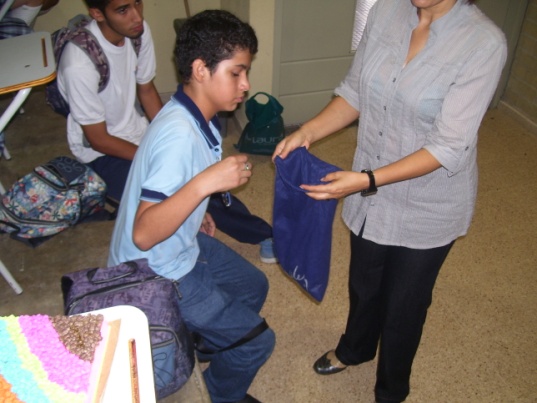 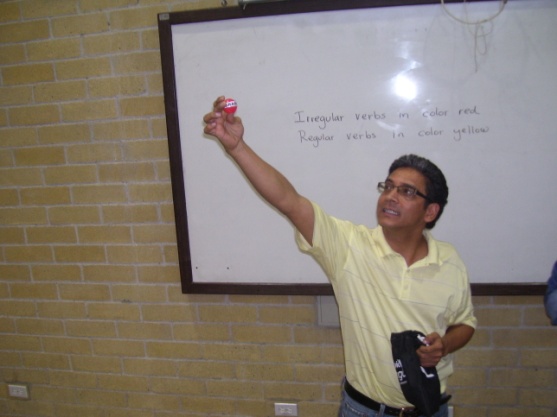 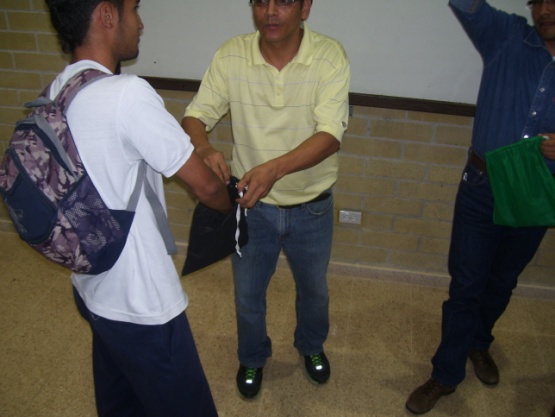 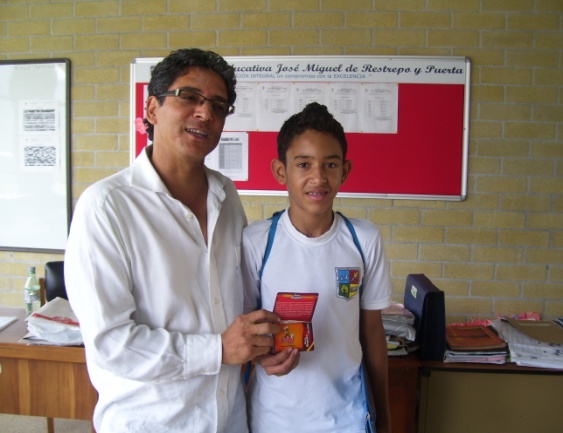 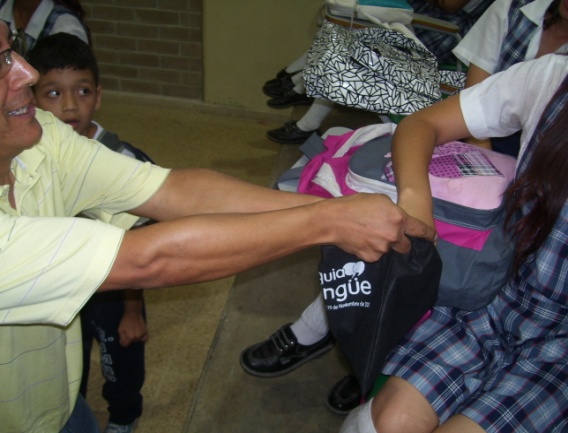 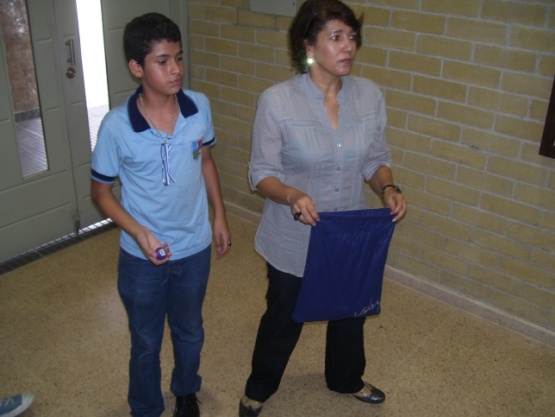 Conforme el sorteo realizado, el  ganador del  bono Frisby  es  DANIEL VALENCIA del curso 8-6OBSERVACIONES:______________________________________________________________Lic. OMAR SERNA                            Lic.  NELLY GIRALDO                 Lic. CARLOS ALVARADO                COMITÉ CENTRAL    JANA HERNANDEZ                                                 SARA HENAOLIDER COMITÉ LOGISTICO                                         SECRETARIAReviso y aprobó   Lic.  FERNANDO PRADA (COORDINADOR ACADEMICO) ACTA DE LANZAMIENTO RIFA BONO FRISBY POR EL VALOR DE $35.000JORNADA DE LA PRIMARIA Y DE LA TARDEHoy Jueves 24 de mayo de 2012 y siendo las 5:20 pm, se reúnen los integrantes del Comité Central y Logístico del ESF en el auditorio N: 2, junto con los representantes de grupo de los grados 4, 5, 6,7 y 8 para efectuar  el sorteo número 1, y hacer  entrega  del bono Frisby al ganador de  la jornada de  primaria o de la tarde.Como primera acción, se procede a abrir el portafolio con las 25 planillas recibidas y validar las que entran a sorteo conforme a los números vendidos por los profesores y que se especifican en el siguiente cuadro con su valor correspondiente:                                                                            Total                    $ 315.500Coherente con lo anterior se concluye en haber recibido $ 315.500 (TRESCIENTOS QUINCE MIL QUINIENTOS  PESOS) que se consideran en 25 listas válidamente aceptadas en el sorteo.A continuación, se procede a ingresar en una bolsa 5 balotas marcadas con los respectivos grados, luego en otra bolsa se ingresan las balotas debidamente marcadas con los cursos que participan y en una tercera bolsa se ingresan 40 balotas enumeradas del 1 al 40 correspondientes a  cada una de las planillas validadas. Para iniciar un representante de grupo saca la primera balota que corresponde a la de los grados, en segunda instancia, otro representante procede a sacar la siguiente balota que pertenece al curso y por ultimo un tercer representante saca la ultima balota que define el ganador del bono  Frisby.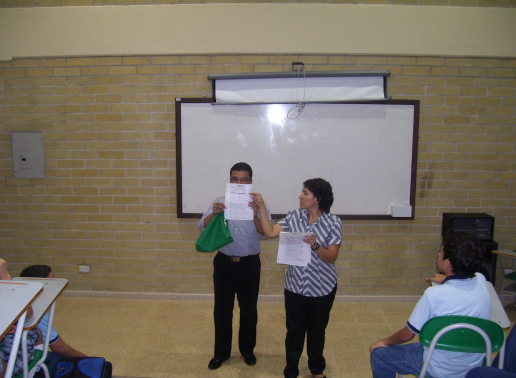 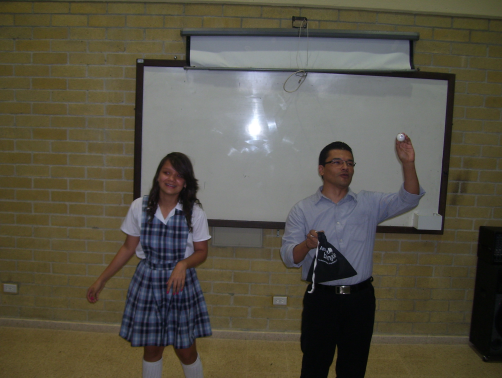 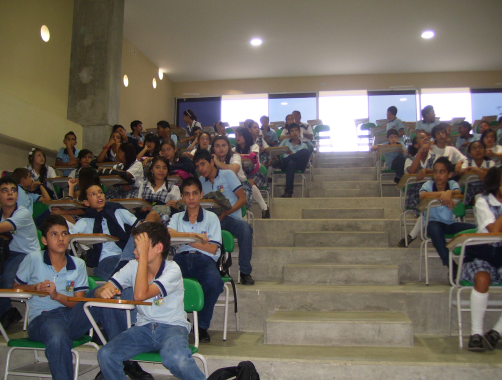 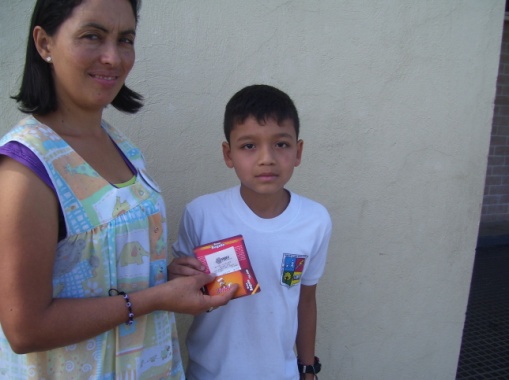 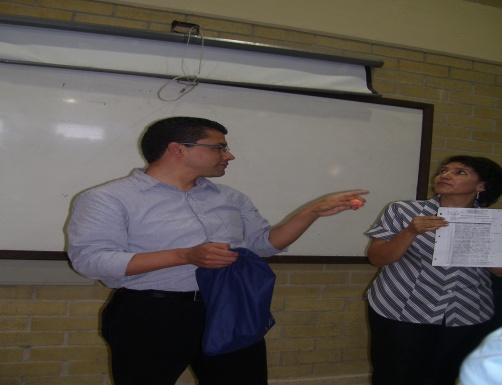 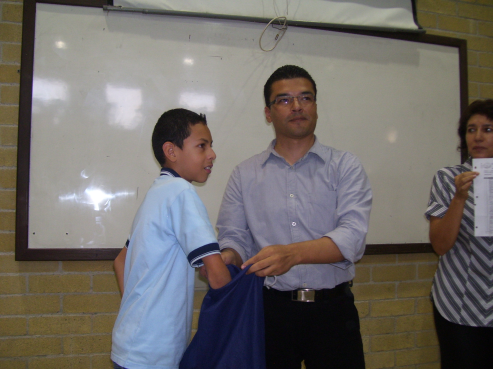 Conforme el sorteo realizado, el  ganador del  bono Frisby es   ALEJANDRO OSORNO del  CURSO  4-3 de la sección primaria.OBSERVACIONES:______________________________________________________________ Una vez realizado dicho acto se procede  a firmar la presente acta en señal de conformidad y de testimonio de haberse realizado la rifa con total honestidad y transparencia.Lic. NELLY GIRALDO       Lic. CARLOS ALVARADO      Lic.  LILIANA SEGURO   Lic. JAMES GALLEGOCOMITÉ CENTRALJANA HERNANDEZ                                                    NATALIA SEGURA                        LIDER COMITÉ LOGISTICO                                                   SECRETARIAReviso y aprobó  Lic.  FERNANDO PRADA (COORDINADOR ACADEMICO)ACTA DE LANZAMIENTO RIFA BONO FRISBY POR EL VALOR DE $35.000JORNADA NOCTURNAHoy Jueves 24 de mayo de 2012 y siendo las 8:20 pm, se reúnen los integrantes del comité Central y Logístico del ESF en el laboratorio virtual, junto con los representantes de grupo de los CLEI 3 Y 4 para efectuar  el sorteo número 2, y hacer  entrega   del bono Frisby al ganador de  la jornada de la nocturna.Como primera acción, se procede a abrir el portafolio con las 4 planillas recibidas y validar las que entran a sorteo conforme a  los números vendidos por los profesores y que se especifican en el siguiente cuadro con su valor correspondiente:Coherente con lo anterior se concluye en haber recibido $ 53.500 (cincuenta y tres mil quinientos pesos), que se consideran en 4 listas válidamente aceptadas en el sorteo.A continuación, se procede a ingresar en una bolsa 2 balotas marcadas con los respectivos grados, luego en otra bolsa se ingresan 4 balotas debidamente marcadas con los cursos que participan y en una tercera bolsa se ingresan 40 balotas enumeradas del 1 al 40 correspondientes a  cada una de las planillas validadas. Para iniciar un representante de grupo saca la primera balota que corresponde a la de los grados, en segunda instancia, otro representante procede a sacar la siguiente balota que pertenece al curso y por ultimo un tercer representante saca la ultima balota que define el ganador del bono  Frisby.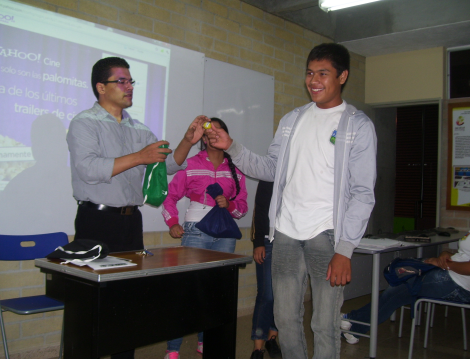 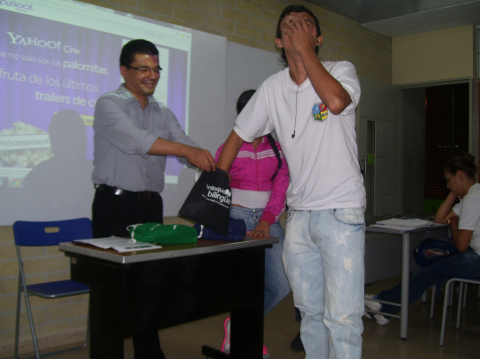 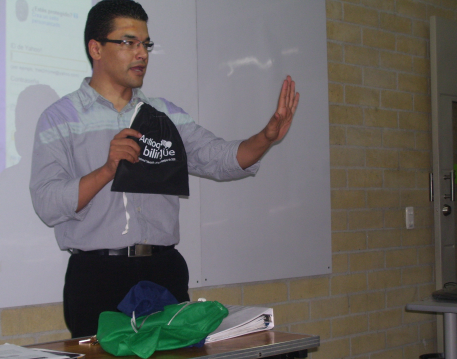 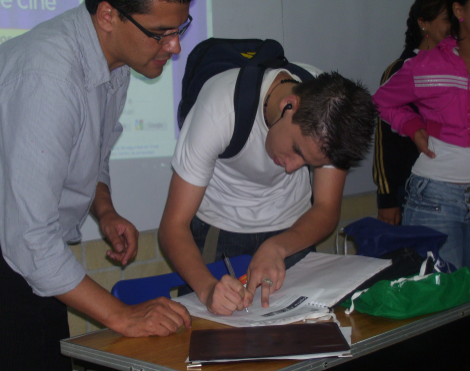 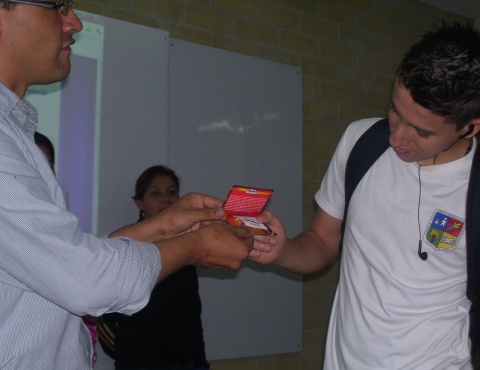 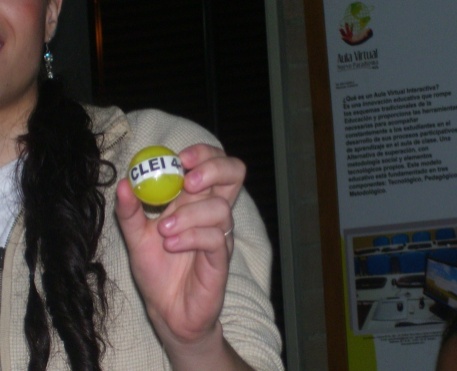 Conforme el sorteo realizado, el  ganador del  bono Frisby es  CRISTIAN CASTAÑO del CLEI  3-2OBSERVACIONES:______________________________________________________________ Una vez realizado dicho acto se procede  a firmar la presente acta en señal de conformidad y de testimonio de haberse realizado la rifa con total honestidad y transparencia.Lic. CARLOS ALVARADOCOMITÉ CENTRAL                                      JANA HERNANDEZ                                          NATALIA RENDON LIDER COMITÉ LOGISTICO                                       SECRETARIAReviso y aprobó  FERNANDO PRADA (COORDINADOR ACADEMICO)ANEXO 2     	ACTIVIDAD Nº 2  RECOLECCION DE FONDOS PARA EL FESTIVAL DE LA CANCIÓN EN INGLÉS 2012 VENTA DE PERROS CALIENTES Y GASEOSA  POR EL VALOR DE $ 2.000EQUIPO DE PRODUCCION DIRIGIDO POR EL LIC. OMAR SERNA Y LOS ESTUDIANTES DE GRADO 11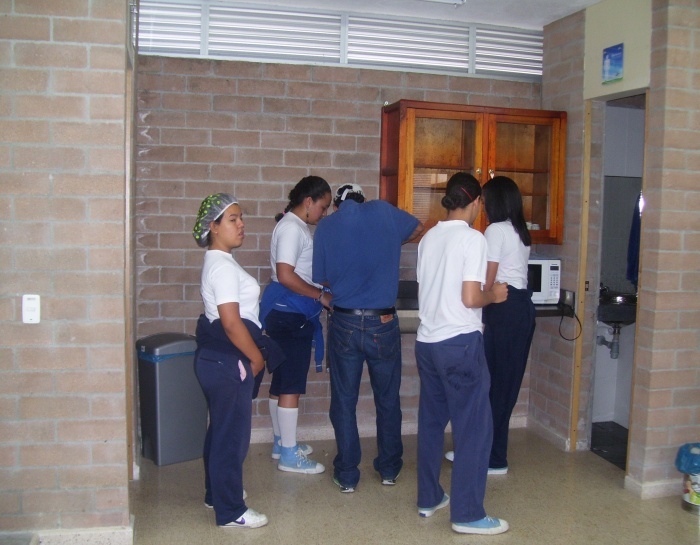 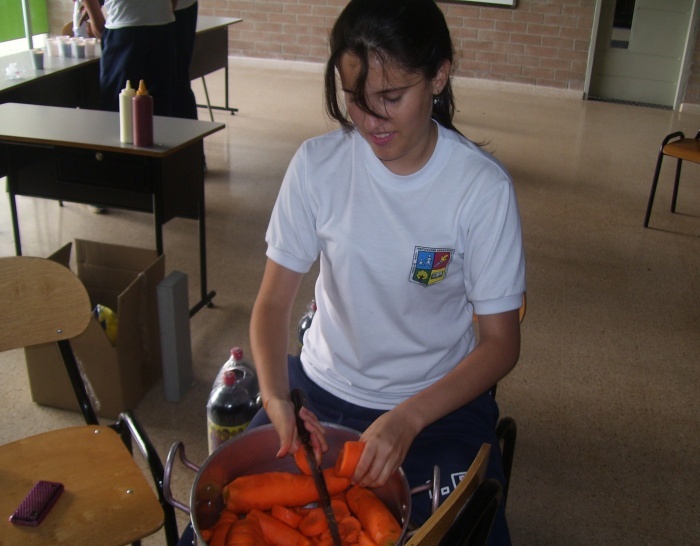 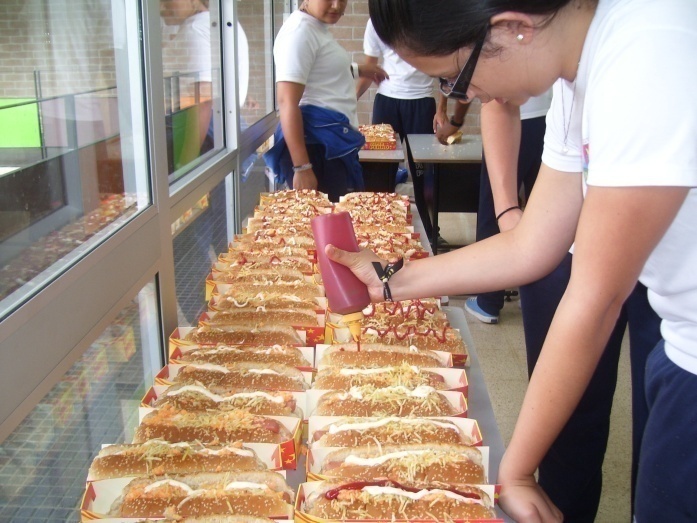 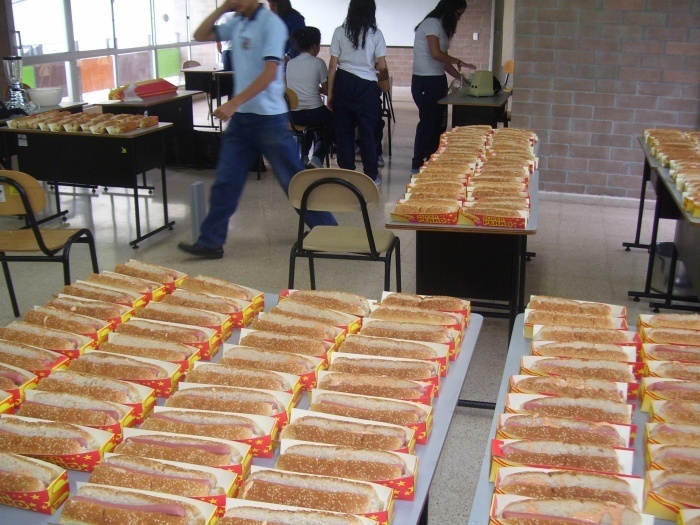  EQUIPOS DE VENTA DIRIGIDO POR EL LIC. CARLOS ALVARADO  Y ESTUDIANTES DE LOS CURSOS 10-1 Y 10-2 CURSO 10-1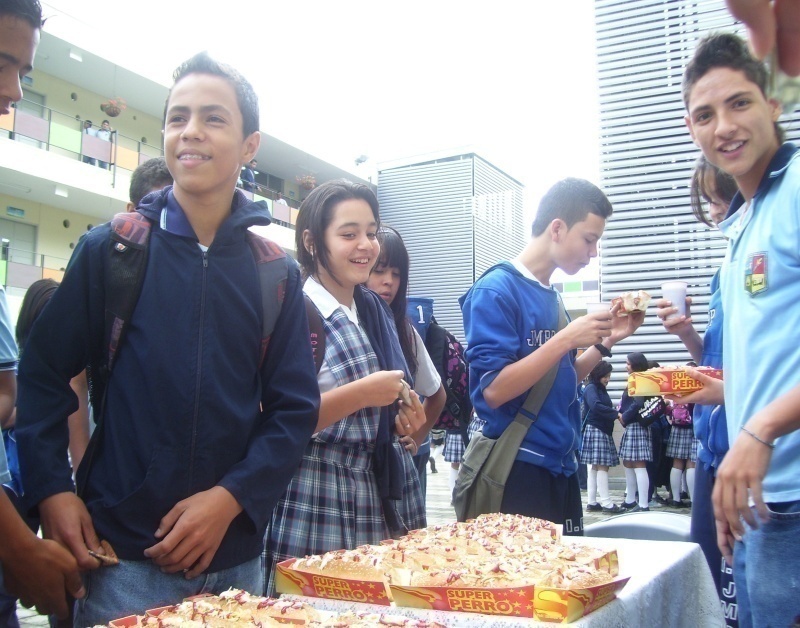 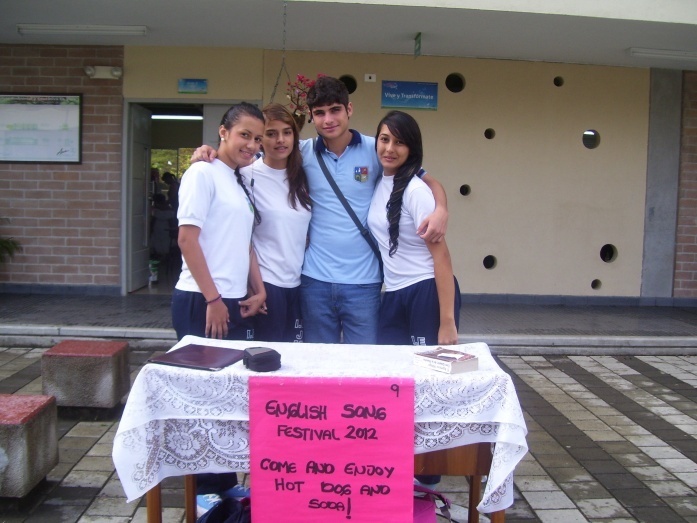 EQUIPO DE VENTA Nº 1         CURSO 10-2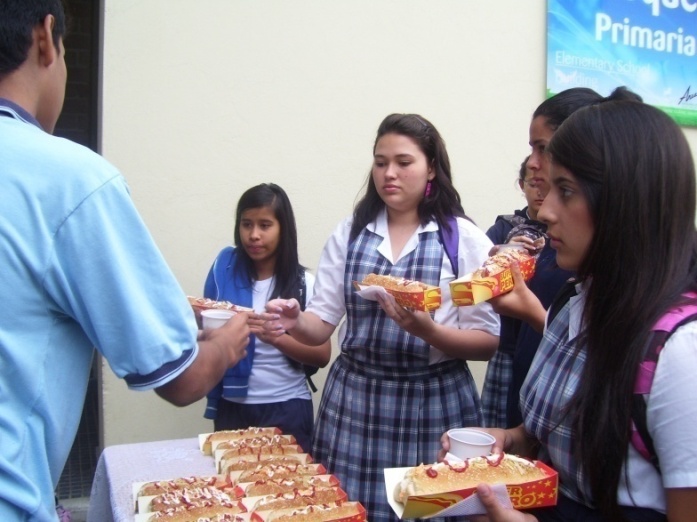 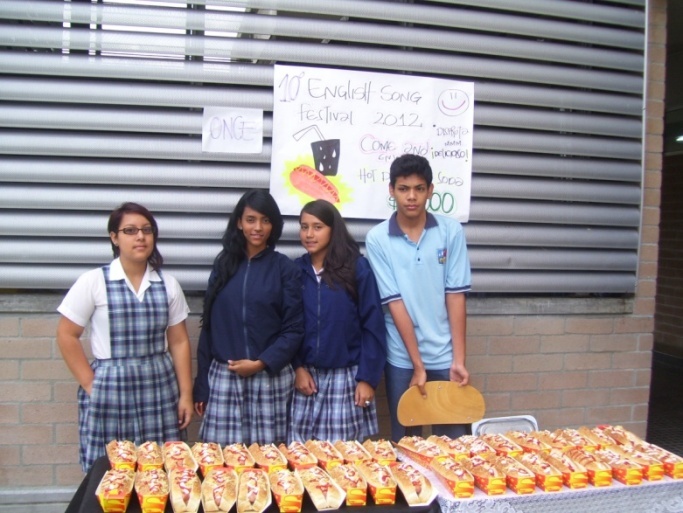 EQUIPO DE VENTA Nº 2         CURSO 10-2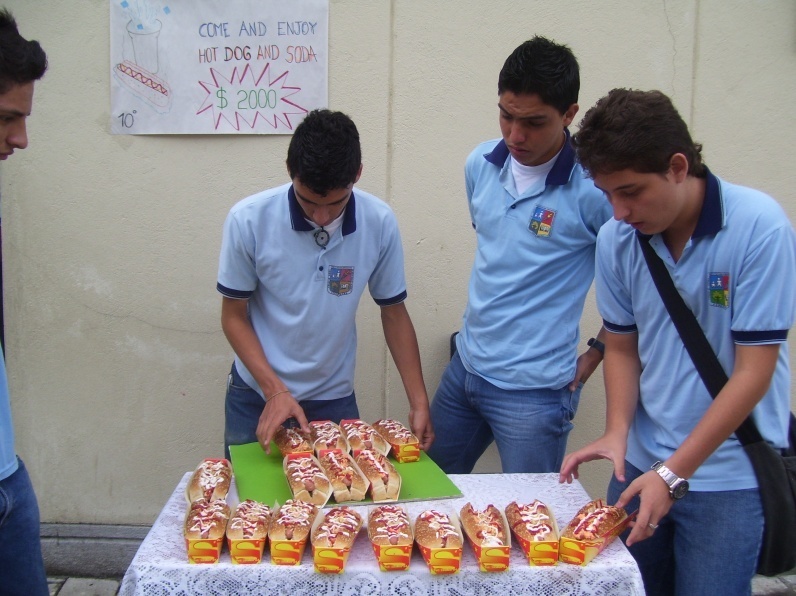 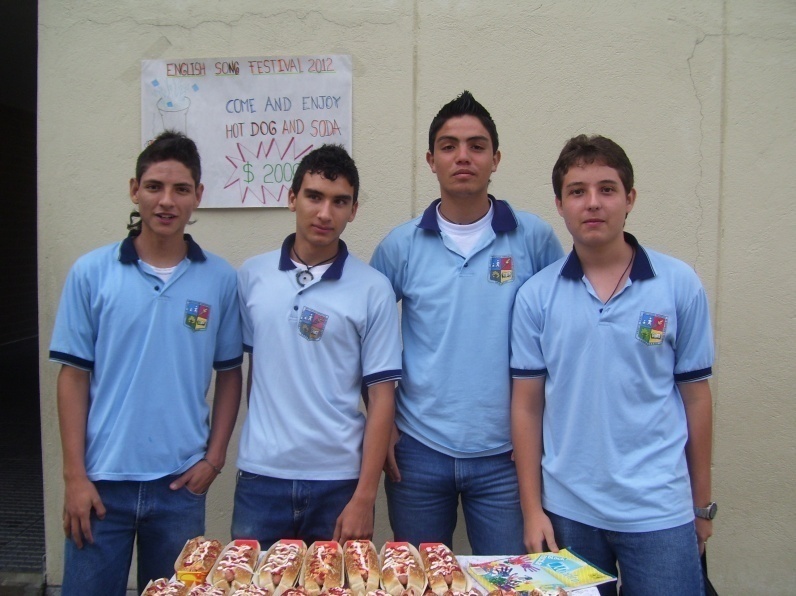 EQUIPO DE VENTA  Nº 3 EQUIPO  DE PATINADORES CURSO 10-1RESUMEN DE LAS ACTIVIDADES  DE RECOLECCION DE FONDOSEste dinero fue contado por los estudiantes Juan Esteban Tavera, Catherin Cañas y Felipe Rodriguez de  los cursos 10-1 y 10-2; con la supervisión de los docentes Omar Serna, Nelly Giraldo y Carlos Alvarado. Lic. Nelly Giraldo              Lic.  Carlos Alvarado             Lic.  Omar SernaANEXO 3   ACTIVIDADES ESPECÍFICAS DE LA PRIMERA ETAPACONCURSO LOGO YSLOGAN ESF 2014PROFESORGRADODINERO ENTREGADOLILIANA  SEGUROPRIMARIA$ 57.000JAMES GALLEGOGRADO 6$95.500CARLOS ALVARADOGRADOS 7-10  CLEI 3 - 4$  158.000    NELLY GIRALDOGRADO 8$  84.000GLORIA MONTOYAGRADO 9$ 111.000OMAR SERNAGRADOS 10-11$ 34.500TOTAL $ 540.000RENTABILIDAD DE LA ACTIVIDAD  N: 2Etapa 1$ 741.000Etapa  2$301.000RENTABILIDAD DE LA ACTIVIDAD  N: 2Actividad Nº1 (Rifa)                       $   540.000Actividad  Nº 2 (Perros)$ 1’042.000Total:$ 1’582.000FECHAMATERIALCOSTO4 MARZO SEPARADORES DE HOJAS,PROTECTORES TRANSPARENTES, PASTA , CATALOGO,BOLIGRAFOS DE COLOR.$ 27.20020 MARZOPOSTRES REUNION RECTOR$14.00014 ABRILVIATICOS ESTUDIANTES$5.0002 MAYO BOLSAS TRANSPARENTES (12X12)$ 2.50011 MAYO PAPELERIA$ 1.40014  MAYO BOLSAS TRANSPARENTES (12X13)$ 2.30014 MAYO 3 CAJAS DE CHINCHES$ 2.25015 MAYO3 BONOS FRISBY$ 105.00022 MAYOPAPELERIA,PIÑATERIA (PIMPONES)$8.30014 JUNIO PAPELERIA (RESMA DE PAPEL)$10.5003 JULIO GRABACION DEL PROMO$ 25.0006 AGOSTO INGREDIENTES PARA PREPARAR PERROS  $ 405.80024 SEPTIEMBRE RECARGA  DE CARTUCHOS$ 60.0008 OCTUBRE IMPRESIÓNES A COLOR $ 6.0008 OCTUBRE FOTOCOPIAS Y TORNILLOS DE CARPETAS $ 2.60016 OCTUBRE CINTA, EMPAQUES,MARCADORES,$ 47.95017 OCTUBRE CONFITERIA (CAJA DE GAROTOS,PAPEL CELOFAN,MOÑOS,VASOS CON LOGO)$ 60.00018 OCTUBRE 120 BOTONES$180.00018  OCTUBRE DOS EMPAQUES DE PAPEL REGALO$6.00018 OCTUBRE 2 CAJAS DE CARAMELOS$ 5.20018 COCTUBRE  ELECTRO VARIEDAD Y PIÑATERIA       $ 24.20020 OCTUBRE ACARREO VALLAS DE LA ALCALDIA$ 45.00020 OCTUBREDISEÑO DEL LOGO$ 120.00020 OCTUBRE TARIMA$ 400.0001 NOVIEMBREMALTAS,BOTELLAS DE AGUA,COMBOS,ROSQUITAS$ 25.3001 NOVIEMBREREFRIGERIO DE LOS JURADOS$ 20.000TOTAL :$1.611.500FECHARECURSOSCOSTO1 NOVIEMBREALQUILER DE SONIDO PROFESIONAL(ASOCIACION PADRES DE FAMILIA) $ 1.000.0004 NOVIEMBRECOMPRA DE 12 GALARDONES(INSTITUCION)$480.000TOTAL$ 1.480.000FECHARECURSOCOSTO18 OCTUBRE1 PENDON DEL FESTIVAL DE 3X2 MTS--------------------------RUBROS DE COSTOSCOSTOMANO DE OBRA$ 1.200.000MATERIALES$ 500.000ALQUILER DE EQUIPOS$ 2.500.000VIATICOS$ 300.000TOTAL:$4.500.000ETAPASFECHASACTIVIDADESPRIMERA ETAPA29 MAYO AL 31 DE OCTUBRE DE 2013CONCURSO LOGO Y SLOGAN DEL FESTIVAL(Ver anexo 3)SEGUNDA ETAPAPOR DEFINIR (PRIMER SEMESTRE 2014) ELIMINATORIA MUNICIPALTERCERA ETAPAPOR DEFINIR (SEGUNDO SEMESTRE 2014)GRAN FINALGLORIA M.8-6$ 20.000GLORIA M.9-1$ 20.000GLORIA M.9-2$ 16.000GLORIA M.9-3$ 19.000GLORIA M.9-4$ 18.500GLORIA M.9-5$ 17.500CARLOS A.10-1$12.000CARLOS A.10-2$13.500OMAR S.10-3NO PARTICIPAOMAR S.10-4NO PARTICIPAOMAR S.10-5$ 9.000OMAR S.10-6$ 7.000OMAR S.11-1$2.500OMAR S.11-2$10.000OMAR S.11-3NO PARTICIPAOMAR S.11-4NO PARTICIPAOMAR S.11-5$ 6.000PROFESORGRADODINERO LILIANA S.4-5 PRIMARIA$ 57.000JAMES G.6-1$ 20.000JAMES G.6-2$ 5.000JAMES G.6-3$ 8.000JAMES G.6-4NO PARTICIPAJAMES G.6-5$ 5.500JAMES G.6-6$ 57.000CARLOS A.6-7$ 13.500CARLOS A7-1$ 19.500CARLOS A.7-2 $  12.000CARLOS A.7-3$ 14.000CARLOS A.7-4$ 20.000NELLY G.7-5$   7.500NELLY G.7-6        $ 10.000NELLY G.8-1$ 15.500NELLY G.8-2$ 14.500NELLY G.8-3$   8.000NELLY G.8-4$ 13.000NELLY G.8-5$ 15.500PROFESORGRADODINERO CARLOS A.CLEI 3-1$ 11.000CARLOS A.CLEI 3-2$11.500CARLOS A.CLEI 4-1$16.000CARLOS A.CLEI 4-2$ 15.000TOTAL$ 53.500NOMBRE DEL ESTUDIANTEFUNCIONESDINERO RECOLECTADO AMDINERO  RECOLECTADOPMTOTAL FIRMAMANUELA CABRERAREPARTIDORDANIELA BEDOYAREPARTIDORSANDRA ROJOLIDERFELIPE RODRIGUEZCAJERO$ 116.000$ 57.000$ 173.000NOMBRE DEL ESTUDIANTEFUNCIONESDINERO RECOLECTADO AMDINERO  RECOLECTADOPMTOTAL FIRMASEBASTIAN MUÑOZREPARTIDORLAURA CARMONAREPARTIDORMARIANA ROJOLIDERKATERINE CAÑASCAJERA$ 138.000$ 104.000$ 242.000NOMBRE DEL ESTUDIANTEFUNCIONESDINERO RECOLECTADO AMDINERO  RECOLECTADOPMTOTAL FIRMAJUAN YEPES G.REPARTIDORJUAN TAVERALIDERBRIAN GUTIERREZREPARTIDORJUAN YEPES  V.CAJERO$ 136.000$ 190.000$ 326.000EQUIPOTOTALQUIPO N 1$ 173.000EQUIPO N 2$ 242.000EQUIPO N 3$ 326.000$ 741.000TOTAL DE PERROS VENDIDOS X  $ 2.000357$ 714.000TOTAL DE PERROS VENDIDOS X  $ 1.50018$  27.000TOTAL375$ 741.000TOTAL DE PERROS NO VENDIDOS 17PERROS EXTRAVIADOS   8NOMBRE DEL ESTUDIANTEFUNCIONESDANIEL  MERINOLIDEREMANUEL BUSTAMANTEPATINADORDANILO ZULUAGACONTADORLUIS CARVAJALPATINADORINGRESOS ACTIVIDAD N: 1INGRESOS ACTIVIDAD N: 2 TOTAL$ 741.000$ 301.000$1´042.000 FECHAS DE REALIZACIÓNACTIVIDADLUGAR O MEDIORESPONSABLES29 MAYOPRESENTACIÓN DEL INFORME FINAL DEL FESTIVAL 2012 (REUNION DE ÁREA)AULA VIRTUALCOMITÉ CENTRALLic. Carlos Alvarado11 JULIOPRESENTACION INFORME GENERAL DEL ESF 2012 A RECTORIARECTORIA DE LA I. E. JOSE MIGUEL DE RESTREPO Y PUERTACOMITÉ CENTRALLic. Nelly GiraldoLic. Carlos AlvaradoRECTORM.S. Luis Bernardo Castaño Z.18 JULIOPROGRAMACION PARA LAREUNION CON DOCENTES DE LAS INSTITUCIONES EDUCATIVAS DE COPACABANASECRETARIA DE EDUCACIÓN DE COPACABANACOMITÉ CENTRALLic. Nelly GiraldoLic. Carlos AlvaradoJEFE DE NUCLEO  EDUCATIVOMartha Patricia Tobón  C.25  JULIOCONVOCATORIA Y ACUERDOS EN REUNION CON JEFES DE AREA DE INGLES DE LAS DIFERENTES INSTITUCIONES PUBLICAS DE COPACABANASECRETARIA DE EDUCACIÓN DE COPACABANACOMITÉ CENTRALLic. Nelly GiraldoLic. Carlos Alvarado22 JULIO AL   30   DE AGOSTOCONVOCATORIA PARA EL CONCURSO DEL LOGO Y SLOGAN PARA LAS INSTITUCIONES EDUCATIVAS DE COPACABANAPRENSA Y RADIO  ESCOLARPAGINA WEB:http://englishconexionambiente.jimdo.comCOMITÉ CENTRALLic. Nelly GiraldoLic. Carlos AlvaradoCOMITÉ LOGISTICO(ESTUDIANTES DE GRADO 11-1 DE LA I.E JMRP)6 SEPTIEMBREFECHA LIMITE DE ENTREGA DE LAS PROPUESTASCOORDINACION ACADEMICA IEJMRPCOMITÉ CENTRALI.E JMRPCOMITÉ LOGISTICO(ESTUDIANTES DE GRADO 11-1 DE LA I.E JMRP)9 SEPTIEMBRE AL 30 DE SEPTIEMBREEVALUACION DE LOGOS Y SLOGANS AULA VIRTUALCOMITÉ CENTRAL Y JURADOS ASIGNADOS15  OCTUBREPUBLICACION DE RESULTADOS DEL LOGO Y SLOGAN GANADORCARTELERAS ESCOLARES Y EN LA PÁGINA WEB: http://englishconexionambiente.jimdo.comCOMITÉ CENTRAL Y LOGISTICODE LA I.E JMRP31 OCTUBRE(SEMANA DEL CONGRESO DE LOS VALORES)GALERIA DE LOGOSI. E JOSE MIGUEL DE RESTREPO Y PUERTA(POR DEFINIR EL LUGAR ESPECIFICO)COMITÉ CENTRAL Y LOGISTICO DE LA I. E JMRP